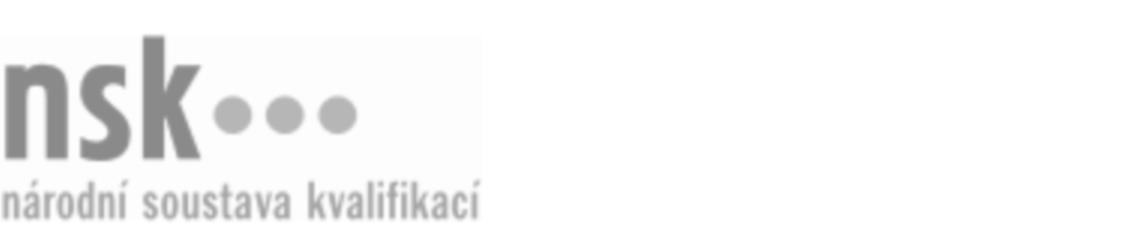 Kvalifikační standardKvalifikační standardKvalifikační standardKvalifikační standardKvalifikační standardKvalifikační standardKvalifikační standardKvalifikační standardZedník/zednice (kód: 36-020-H) Zedník/zednice (kód: 36-020-H) Zedník/zednice (kód: 36-020-H) Zedník/zednice (kód: 36-020-H) Zedník/zednice (kód: 36-020-H) Zedník/zednice (kód: 36-020-H) Zedník/zednice (kód: 36-020-H) Autorizující orgán:Ministerstvo průmyslu a obchoduMinisterstvo průmyslu a obchoduMinisterstvo průmyslu a obchoduMinisterstvo průmyslu a obchoduMinisterstvo průmyslu a obchoduMinisterstvo průmyslu a obchoduMinisterstvo průmyslu a obchoduMinisterstvo průmyslu a obchoduMinisterstvo průmyslu a obchoduMinisterstvo průmyslu a obchoduMinisterstvo průmyslu a obchoduMinisterstvo průmyslu a obchoduSkupina oborů:Stavebnictví, geodézie a kartografie (kód: 36)Stavebnictví, geodézie a kartografie (kód: 36)Stavebnictví, geodézie a kartografie (kód: 36)Stavebnictví, geodézie a kartografie (kód: 36)Stavebnictví, geodézie a kartografie (kód: 36)Stavebnictví, geodézie a kartografie (kód: 36)Týká se povolání:ZedníkZedníkZedníkZedníkZedníkZedníkZedníkZedníkZedníkZedníkZedníkZedníkKvalifikační úroveň NSK - EQF:333333Odborná způsobilostOdborná způsobilostOdborná způsobilostOdborná způsobilostOdborná způsobilostOdborná způsobilostOdborná způsobilostNázevNázevNázevNázevNázevÚroveňÚroveňOrientace ve stavebních výkresech a dokumentaciOrientace ve stavebních výkresech a dokumentaciOrientace ve stavebních výkresech a dokumentaciOrientace ve stavebních výkresech a dokumentaciOrientace ve stavebních výkresech a dokumentaci33Orientace v pracovních postupech zdění předepsaných normami, výrobci stavebních materiálů nebo projektantyOrientace v pracovních postupech zdění předepsaných normami, výrobci stavebních materiálů nebo projektantyOrientace v pracovních postupech zdění předepsaných normami, výrobci stavebních materiálů nebo projektantyOrientace v pracovních postupech zdění předepsaných normami, výrobci stavebních materiálů nebo projektantyOrientace v pracovních postupech zdění předepsaných normami, výrobci stavebních materiálů nebo projektanty33Orientace v pracovních postupech omítkářských prací předepsaných normami, výrobci stavebních materiálů nebo projektantyOrientace v pracovních postupech omítkářských prací předepsaných normami, výrobci stavebních materiálů nebo projektantyOrientace v pracovních postupech omítkářských prací předepsaných normami, výrobci stavebních materiálů nebo projektantyOrientace v pracovních postupech omítkářských prací předepsaných normami, výrobci stavebních materiálů nebo projektantyOrientace v pracovních postupech omítkářských prací předepsaných normami, výrobci stavebních materiálů nebo projektanty33Návrh pracovních postupů zdění nosných stěn, příček, kleneb a komínůNávrh pracovních postupů zdění nosných stěn, příček, kleneb a komínůNávrh pracovních postupů zdění nosných stěn, příček, kleneb a komínůNávrh pracovních postupů zdění nosných stěn, příček, kleneb a komínůNávrh pracovních postupů zdění nosných stěn, příček, kleneb a komínů33Návrh pracovních postupů omítkářských prací, včetně konečné úpravy povrchu omítekNávrh pracovních postupů omítkářských prací, včetně konečné úpravy povrchu omítekNávrh pracovních postupů omítkářských prací, včetně konečné úpravy povrchu omítekNávrh pracovních postupů omítkářských prací, včetně konečné úpravy povrchu omítekNávrh pracovních postupů omítkářských prací, včetně konečné úpravy povrchu omítek33Posuzování kvality stavebních materiálů dostupnými prostředkyPosuzování kvality stavebních materiálů dostupnými prostředkyPosuzování kvality stavebních materiálů dostupnými prostředkyPosuzování kvality stavebních materiálů dostupnými prostředkyPosuzování kvality stavebních materiálů dostupnými prostředky33Vytyčování konstrukčních prvků při provádění zednických pracíVytyčování konstrukčních prvků při provádění zednických pracíVytyčování konstrukčních prvků při provádění zednických pracíVytyčování konstrukčních prvků při provádění zednických pracíVytyčování konstrukčních prvků při provádění zednických prací33Výpočty spotřeby materiálu pro zdění a omítáníVýpočty spotřeby materiálu pro zdění a omítáníVýpočty spotřeby materiálu pro zdění a omítáníVýpočty spotřeby materiálu pro zdění a omítáníVýpočty spotřeby materiálu pro zdění a omítání33Provádění a opravy vícevrstvých omítekProvádění a opravy vícevrstvých omítekProvádění a opravy vícevrstvých omítekProvádění a opravy vícevrstvých omítekProvádění a opravy vícevrstvých omítek33Provádění a opravy tenkovrstvých omítekProvádění a opravy tenkovrstvých omítekProvádění a opravy tenkovrstvých omítekProvádění a opravy tenkovrstvých omítekProvádění a opravy tenkovrstvých omítek33Výroba malt a čerstvého betonu ze suchých směsíVýroba malt a čerstvého betonu ze suchých směsíVýroba malt a čerstvého betonu ze suchých směsíVýroba malt a čerstvého betonu ze suchých směsíVýroba malt a čerstvého betonu ze suchých směsí22Zdění nosných stěn, volně stojících nosných pilířů a příček, včetně osazování a zazdívání zárubníZdění nosných stěn, volně stojících nosných pilířů a příček, včetně osazování a zazdívání zárubníZdění nosných stěn, volně stojících nosných pilířů a příček, včetně osazování a zazdívání zárubníZdění nosných stěn, volně stojících nosných pilířů a příček, včetně osazování a zazdívání zárubníZdění nosných stěn, volně stojících nosných pilířů a příček, včetně osazování a zazdívání zárubní33Provádění svislých konstrukcí z betonuProvádění svislých konstrukcí z betonuProvádění svislých konstrukcí z betonuProvádění svislých konstrukcí z betonuProvádění svislých konstrukcí z betonu33Zhotovování a osazování výztuže jednoduchých železobetonových konstrukcí vyráběných na stavběZhotovování a osazování výztuže jednoduchých železobetonových konstrukcí vyráběných na stavběZhotovování a osazování výztuže jednoduchých železobetonových konstrukcí vyráběných na stavběZhotovování a osazování výztuže jednoduchých železobetonových konstrukcí vyráběných na stavběZhotovování a osazování výztuže jednoduchých železobetonových konstrukcí vyráběných na stavbě33Betonování vodorovných konstrukcí z betonu a železobetonuBetonování vodorovných konstrukcí z betonu a železobetonuBetonování vodorovných konstrukcí z betonu a železobetonuBetonování vodorovných konstrukcí z betonu a železobetonuBetonování vodorovných konstrukcí z betonu a železobetonu33Zdění komínů jednovrstvýchZdění komínů jednovrstvýchZdění komínů jednovrstvýchZdění komínů jednovrstvýchZdění komínů jednovrstvých33Montáž komínů z komínových tvárnicMontáž komínů z komínových tvárnicMontáž komínů z komínových tvárnicMontáž komínů z komínových tvárnicMontáž komínů z komínových tvárnic33Osazování prefabrikátů montovaných vodorovných konstrukcí, překladů a schodišťOsazování prefabrikátů montovaných vodorovných konstrukcí, překladů a schodišťOsazování prefabrikátů montovaných vodorovných konstrukcí, překladů a schodišťOsazování prefabrikátů montovaných vodorovných konstrukcí, překladů a schodišťOsazování prefabrikátů montovaných vodorovných konstrukcí, překladů a schodišť33Obsluha strojních zařízení pro zednické práce a omítkářské práceObsluha strojních zařízení pro zednické práce a omítkářské práceObsluha strojních zařízení pro zednické práce a omítkářské práceObsluha strojních zařízení pro zednické práce a omítkářské práceObsluha strojních zařízení pro zednické práce a omítkářské práce22Zedník/zednice,  28.03.2024 14:29:02Zedník/zednice,  28.03.2024 14:29:02Zedník/zednice,  28.03.2024 14:29:02Zedník/zednice,  28.03.2024 14:29:02Strana 1 z 2Strana 1 z 2Kvalifikační standardKvalifikační standardKvalifikační standardKvalifikační standardKvalifikační standardKvalifikační standardKvalifikační standardKvalifikační standardPlatnost standarduPlatnost standarduPlatnost standarduPlatnost standarduPlatnost standarduPlatnost standarduPlatnost standarduStandard je platný od: 21.10.2022Standard je platný od: 21.10.2022Standard je platný od: 21.10.2022Standard je platný od: 21.10.2022Standard je platný od: 21.10.2022Standard je platný od: 21.10.2022Standard je platný od: 21.10.2022Zedník/zednice,  28.03.2024 14:29:02Zedník/zednice,  28.03.2024 14:29:02Zedník/zednice,  28.03.2024 14:29:02Zedník/zednice,  28.03.2024 14:29:02Strana 2 z 2Strana 2 z 2